 Регламент предоставления муниципальной услуги  «Предоставление дополнительного  спортивного образования ».I. Общие положения.1.1. Регламент предоставления   муниципальной услуги « Предоставление дополнительного спортивного образования » разработан в целях повышения качества и доступности дополнительного образования в учреждениях спортивной направленности муниципального значения. Регламент определяет сроки и последовательность действий (административных процедур) комитета по делам культуры,  молодежи и спорта администрации муниципального образования Кувшиновский  район, а также порядок взаимодействия с физическими и юридическими лицами, иными органами местного самоуправления муниципального образования  Кувшиновский район при предоставлении муниципальной услуги по организации предоставления дополнительного образования в учреждениях спортивной направленности муниципального образования  Кувшиновский район.1.2. В настоящем  регламенте используются следующие понятия:- дополнительное образование - целенаправленный процесс воспитания и обучения посредством осуществления образовательно-информационной деятельности за пределами основных образовательных программ, оказания дополнительных образовательных услуг, реализации дополнительных образовательных программ, направленных на развитие личности, способствующих повышению интеллектуального и физического уровня человека, его профессиональной ориентации в соответствии с дополнительными общеобразовательными программами, приобретению им новых знаний и умений и навыков;- муниципальное бюджетное учреждение дополнительного образования детей «Детско-юношеская спортивная школа» Кувшиновского района ( МБУДОД «ДЮСШ»КР) (далее - учреждение) - тип бюджетного учреждения, основное предназначение которого - развитие мотивации личности к освоению дополнительных образовательных программ спортивной направленности в интересах личности, общества, государства;- муниципальная услуга – услуга в области дополнительного образования, оказываемая потребителям муниципальной услуги учреждениями физкультурно-спортивной направленности из бюджета муниципального образования Кувшиновский район;- участники образовательного процесса – обучающиеся, их родители (законные представители), тренерско-педагогический коллектив;- поставщик услуги – муниципальное бюджетное учреждение дополнительного образования детей «Детско – юношеская спортивная школа» Кувшиновского района- потребители услуги – дети и взрослые граждане РФ в возрасте  7 до 25 лет, проживающие в городе Кувшиново и Кувшиновского района.1.3. Предоставление муниципальной услуги осуществляется в соответствии с:- Конституцией Российской Федерации ;- Закон Российской Федерации от 07.02.1992 №2300-1 «О защите прав потребителей»- Закон Российской Федерации от 10.07.1992 № 3266-1 «Об образовании»;- Закон Российской Федерации от 30.03.1999 « 52 – Ф3 «О санитарно- эпидемиологическом благополучии населения»- Концепция модернизации дополнительного образования детей РФ до 2010 (одобрена решением Коллегии  Минобрнауки  России от 06.10.2004 года № ПК-2»-Типовое положение об образовательном учреждении дополнительного образования детей ( утверждено Постановлением Правительства Российской Федерации от 07.03.1995 №233)- Законом от 21.12.1994 № 69-ФЗ «О пожарной безопасности»;- Санитарно- эпидемиологические требования к учреждениям дополнительного образования детей (СанПин 2.4.4.4.1251 – ОЗ)- Законом Тверской  области от 07.05.2008 № 56-ЗО «Об образовании Тверской области»;- иными нормативными правовыми актами Российской Федерации, Тверской  области и муниципального образования Кувшиновский  район.1.4. Образовательный процесс в учреждении ориентирован на получение обучающимися навыков, знаний и умений спортивной направленности, который проводится с углубленным изучением техники определенных видов спортивных программ.Основными результатами предоставления услуги обучения по программам дополнительного образования детей физкультурно-спортивной направленности для потребителей являются:- укрепление здоровья, улучшение физической подготовленности, физических качеств (координации, гибкости, силы, выносливости и т.д.);- повышение уровня освоения техники определенного вида спорта, приобретение навыков гигиены и самоконтроля;- улучшение спортивных результатов, получение наград на спортивных соревнованиях, выполнение разрядов и получение спортивных знаний.1.5. Выпускники образовательного учреждения дополнительного образования детей спортивной направленности, сдавшие контрольные нормативы по общей физической и специальной подготовке, на основании решения педагогического совета и приказа руководителя учреждения получают справку об окончании школы установленного образца и зачетную квалификационную книжку спортсмена.1.6. Учащимся, не сдавшим контрольные нормативы по общей физической и специальной подготовке, по одному или нескольким предметам, может быть выдана справка об успеваемости по предметам, пройденным во время обучения.1.7. Заявителями (родители, законные представители) и получателями (дети  и взрослые в возрасте от 7 до 25 лет) муниципальной услуги являются граждане Российской Федерации, иностранные граждане и лица без гражданства, в том числе и беженцы, постоянно или преимущественно проживающие на территории муниципального образования Кувшиновский  район.От имени потенциальных получателей услуги , детей в возрасте от 7 до 14 лет, заявления о предоставлении муниципальной услуги подают родители (законные представители) , либо лица, имеющие право в соответствии с законодательством РФ в силу наделения их заявителями полномочиями выступать от их имени, а несовершеннолетние граждане, начиная с 14-летнего возраста и до 25 лет вправе подать заявление самостоятельно.II. Требования к порядку предоставлениямуниципальной услуги.2.1. Основным предметом деятельности учреждений является реализация образовательных программ дополнительного образования детей спортивной направленности, обеспечивающих выполнение образовательных программ в соответствии с перечнем, определенным Министерством образования и науки РФ. Муниципальная услуга в соответствии с текущим законодательством является бесплатной для заявителей. В состав данного вида услуги включается обучение учащихся по утвержденным образовательным программам (видам спорта) в учреждениях дополнительного образования детей физкультурно-спортивной направленности:- футбол – группы начальной подготовки, учебно – тренировочные группы;- настольный теннис – группа начальной подготовки , учебно – тренировочная группа , группа спортивного совершенствования.- бокс – группы начальной подготовки , учебно – тренировочные группы, группы спортивного совершенствования.Муниципальные образовательные учреждения дополнительного образования детей вправе, по мере необходимости, оказывать дополнительные платные образовательные услуги в соответствии с текущим законодательством, выходящие за рамки финансируемых из бюджета образовательных программ, а именно,- предоставление в прокат спортивного инвентаря;- предоставление тренажерных залов;Порядок информирования о предоставлении муниципальной услуги2.2. Информацию о порядке предоставления муниципальной услуги можно получить непосредственно в комитете по делам культуры, молодежи  и спорта администрации муниципального образования Кувшиновский район, в муниципальном  бюджетном учреждении  дополнительного образования детей «Детско- юношеская спортивная школа » Кувшиновского района, 1) при личном обращении; 2) с использованием средств телефонной связи; 3) на информационных стендах и из раздаточных материалов;4) электронного информирования; 5) из публикаций в периодических печатных изданиях либо посредством радио-, теле- и видеопрограмм.Место нахождение комитета по делам культуры, молодежи  и спорта: Тверская область, г. Кувшиново , ул. Советская, д.33.Телефоны для справок: (848257) 44-2-27.Сведения о местах нахождения учреждений, участвующих в предоставлении муниципальной услуги:- Муниципальное бюджетное учреждение дополнительного образования детей «Детско- юношеская спортивная школа» Кувшиновского района : Тверская область, г. Кувшиново, ул. Октябрьская , д.28. Контактный телефон: (848257) 44-0-77;2.3. Сведения о графике (режиме) работы учреждений, участвующих в предоставлении муниципальной услуги, размещаются на стендах (вывесках) при входе в помещения учреждений.2.4. Информация об исполнении муниципальной услуги сообщается при личном или письменном обращении получателей муниципальной услуги или по телефону в беседе с преподавателем определенной дисциплины (включая обращение по электронной почте) непосредственно в учреждении дополнительного образования спортивной направленности. Информация о процедуре предоставления муниципальной услуги предоставляется бесплатно.2.5.Продолжительность обучения в МБУДОД «ДЮСШ»КР определяется с учетом программных требований образовательного процесса, возрастных и индивидуальных особенностей несовершеннолетних граждан - получателей муниципальной услуги.а) продолжительность обучения ребенка на первом этапе составляет от 2 до 3 лет (спортивно-оздоровительные группы);б) продолжительность обучения ребенка на 2 этапе (учебно-тренировочный), который осуществляется на конкурсной основе от 4 до 5 лет;в) продолжительность обучения ребенка на 3 этапе (спортивное совершенствование) составляет от 2 до 3 лет, которое предусматривает специализированную подготовку по определенному виду спорта.2.6. Письменные обращения получателей муниципальной услуги о порядке предоставления муниципальной услуги, включая обращения, поступившие по электронной почте, рассматриваются с учетом времени подготовки ответа заявителю в срок, не превышающий 30 дней со дня регистрации обращения.2.7. Ответ на телефонный звонок получателя муниципальной услуги должен содержать информацию о наименовании органа (или учреждения), в который позвонил гражданин, фамилии, имени, отчестве и должности работника, принявшего телефонный звонок. Время разговора не должно превышать 10 минут.При невозможности специалиста, принявшего звонок, самостоятельно ответить на поставленные вопросы, телефонный звонок должен быть переадресован (переведен) специалисту, компетентному в данной сфере, или же обратившемуся гражданину должен быть сообщен телефонный номер, по которому можно получить необходимую информацию.2.8 В случае если для подготовки ответа требуется продолжительное время, специалист, принявший звонок, может предложить заинтересованному лицу обратиться за необходимой информацией в письменном виде, либо назначить другое удобное заинтересованным лицам время для устного информирования.Обеспечение условий деятельностимуниципальных бюджетных учрежденийдополнительного образования детей спортивной направленности.2.9. Необходимым условием предоставления муниципальной услуги в виде предоставления дополнительного образования детей спортивной направленности является обеспечение деятельности учреждений дополнительного образования.2.10. В целях обеспечения условий деятельности МБУ ДОД «ДЮСШ»КР комитет  по делам культуры, молодежи и спорта администрации муниципального образования Кувшиновский  район должен осуществлять контроль за:-соблюдением прав МБУДОД «ДЮСШ» КР на выделение им спортивных помещений в оперативное пользование для предоставления муниципальной услуги;-сохранностью и эффективным использованием муниципального имущества, которое закрепляется на праве оперативного управления, отражается на балансе МБУДОД «ДЮСШ» КР в стоимостном выражении и учитывается в специальной документации. Учет и хранение муниципального имущества осуществляется в соответствии с действующим законодательством. Изъятие и (или) иное отчуждение имущества производится по решению собственника по согласованию с учредителем – комитетом по делам  культуры, молодежи и спорта администрации муниципального образования Кувшиновский район в случаях и порядке, предусмотренных действующим законодательством.2.11. Управление осуществляет прямое финансирование деятельности учреждений в рамках бюджетного финансирования для образовательных учреждений дополнительного образования детей спортивной направленности муниципального образования «Кувшиновский район».Определение порядка приема в МБУДОД спортивной направленности.2.12. Комплектование МБУДОД «ДЮСШ»КР (спортивной направленности) на новый учебный год производится с 1 июня до 15 сентября ежегодно, а в остальное время может производиться доукомплектование.На первый этап обучения (спортивно-оздоровительные группы) по образовательным программам прием производится всех желающих по личному заявлению получателей муниципальной услуги или их родителей (законных представителей), либо лица, действующего в силу предусмотренных законом полномочий.Прием в МБУДОД «ДЮСШ»КР на 2 этап обучения (учебно-тренировочный) осуществляется на конкурсной основе с учетом приобретенных навыков и физических возможностей в процессе учебы на первом этапе. Перечень документов, необходимыхдля предоставления муниципальной услуги.2.13. В целях получения муниципальной услуги заявитель (получатель) представляет следующий пакет документов:- личное заявление, в котором указываются фамилия, имя, отчество заявителя, место регистрации (жительства) и излагается запрос на предоставление муниципальной услуги определенного вида - медицинскую справку о состоянии здоровья ребенка, подтверждающую отсутствие противопоказаний для занятия данным видом деятельности;2.14. Получатели имеют право на неоднократное обращение за получением дополнительного образования детей спортивной направленности, а также на одновременное изучение нескольких видов дополнительных образовательных программ (по видам спорта).Перечень оснований для приостановления илиотказа в предоставлении муниципальной услуги.2.15. Основанием для приостановления или отказа в предоставлении муниципальной услуги является:-отсутствие способностей у ребенка выявленных конкурсной комиссией при зачислении на 2 этап обучения;-ликвидация муниципального бюджетного учреждения дополнительного образования детей «Детско- юношеская спортивная школа» Кувшиновского района;-отсутствие в образовательном учреждении тренеров-специалистов требуемого профиля;-отказ несовершеннолетнего, его родителей (законных представителей) должным образом оформить свое обращение;-нарушение учащимися учебной дисциплины, учебного плана, своих учебных обязанностей, правил внутреннего распорядка МБУ ДОД « ДЮСШ» КР;-выезд семьи на постоянное место жительства за пределы Кувшиновского района ;-представление неполного пакета документов, необходимых для предоставления муниципальной услуги;-наличие противопоказаний для занятий данным видом спорта в соответствии с медицинским заключением;-на основании личного письменного заявления родители (законные представители) вправе отказаться от предложения работника учреждения о предоставлении муниципальной услуги. Отказ от получения муниципальной услуги не влечет правовых последствий. В случае болезни несовершеннолетнего муниципальная услуга может быть приостановлена на этот период. На время пребывания ребенка в детском оздоровительном учреждении санаторного типа, действующего круглогодично, предоставление муниципальной услуги также приостанавливается.Приостановление получения муниципальной услуги осуществляется если у получателя муниципальной услуги:- отсутствует сменная обувь;- отсутствует спортивная форма.Требования к оборудованию местпредоставления муниципальной услуги.2.16. Вход и выход из помещения для предоставления муниципальной услуги оборудуются соответствующими указателями.В помещениях для предоставления муниципальной услуги на видном месте должны быть расположены схемы размещения средств пожаротушения и путей эвакуации посетителей и работников учреждений.Помещение для предоставления муниципальной услуги должно обеспечивать возможность проведения индивидуальных и групповых занятий с несовершеннолетними получателями муниципальной услуги. Набор, состав и размер помещений для учреждения определяется направленностью образовательной программы, спортивным профилем учреждения и количеством занимающихся детей и должен отвечать требованиям санитарных и строительных норм и правил. Площадь спортивного зала должна быть не менее 4 кв.м. на одного занимающегося.Помещение для предоставления муниципальной услуги должно быть обеспечено необходимым спортивным оборудованием. Помещения детских юношеских спортивных школ должны включать:- игровые зоны общей физической подготовки и (или) специализированные зоны по видам спорта для технической и тактической подготовки;- административно- хозяйственные помещения;- а также средствами пожаротушения и оповещения о возникновении чрезвычайной ситуации.В местах предоставления муниципальной услуги необходимо предусмотреть оборудование доступных мест общего пользования (туалетов), раздевалок и гардеробов для хранения верхней одежды посетителей.Места предоставления муниципальной услуги должны быть оборудованы с учетом комфортности предоставления муниципальной услуги.Обеспечение эффективности и качества предоставлениядополнительного образования в МБУДОД «ДЮСШ»КР спортивной направленности.2.17. С целью обеспечения эффективности и качества предоставления муниципальной услуги комитета по делам культуры, молодежи и спорта администрации муниципального образования Кувшиновский район организует:- создание условий для роста профессионального мастерства тренеров- преподавателей и широкого внедрения педагогических инноваций;- проведение аттестации руководящих и педагогических работников учреждений на первую квалификационную категорию;- укрепление и модернизацию учебно-материальной базы МБУДОД «ДЮСШ» КР.III. Административные процедуры.3.1. Предоставление муниципальной услуги включает в себя последовательность следующих административных процедур:-прием и рассмотрение документов при зачислении ребенка для обучения на 1 этапе;-прием на обучение на 2 этап (учебно-тренировочный);-обучение в МБУДОД «ДЮСШ»КР и обеспечение эффективности и качества предоставления дополнительного образования посредством проведения спортивных соревнований, матчей, спортивных сборов, товарищеских встреч, походов;-выдача справки установленного образца об окончании МБУДОД «ДЮСШ» КР и зачетной квалификационной книжки спортсмена.Прием и рассмотрение документов при зачислении ребенка для обучения на 1 этап.3.2. Основанием для начала предоставления муниципальной услуги является обращение заявителя в учреждение с пакетом документов (Приложение №1, 2 к  регламенту).3.3. Уполномоченный сотрудник образовательного учреждения, ответственный за прием документов:-проводит первичную проверку представленного пакета документов, необходимых для предоставления муниципальной услуги, удостоверяясь, что:текст документов написан разборчиво;фамилии, имена, отчества, адреса их мест жительства написаны полностью;-при отсутствии у заявителя заполненного заявления или неправильном его заполнении заполняет самостоятельно в программно-техническом комплексе (с последующим представлением на подпись заявителю) или помогает заявителю самостоятельно заполнить заявление.Общий максимальный срок приема документов не может превышать 30 минут на одного заявителя.При личном контакте с заявителем при подаче документов администрация учреждения обязана ознакомить заявителей с Уставом образовательного учреждения, лицензией на право ведения образовательной деятельности и другими документами, регламентирующими предоставление муниципальной услуги.На обучение на первый этап (спортивно-оздоровительные группы) принимаются все желающие, определенной регламентом возрастной категории дети, при отсутствии медицинских противопоказаний.При получении полного пакета документов уполномоченный сотрудник, производит запись в журнале, формирует личное дело заявителя, которое передает на рассмотрение педагогического (тренерского) совета, готовит проект приказа о зачислении группы детей на обучение. После издания приказа по учреждению  предоставление муниципальной услуги осуществляется тренером- преподавателем, ответственным за организацию предоставления конкретного вида муниципальной услуги – спортивно-оздоровительные группы. Общий максимальный срок формирования личного дела заявителя не должен превышать 40 минут. На спортивно-оздоровительный 1 этап группы формируются как из вновь зачисляемых в спортивную школу, так и из обучающихся, не имеющих по каким-либо причинам возможности продолжать занятия на других этапах подготовки, но желающих заниматься в муниципальном бюджетном учреждении дополнительного образования детей  «Детско- юношеская спортивная школа»   Кувшиновского района.Прием на обучение на 2 учебно-тренировочный этап.3.4. При обращении заявителя за предоставлением муниципальной услуги на 2 этап обучения (учебно-тренировочный) с ним согласуется дата и время проведения конкурсного испытания на предмет выявления физических возможностей его ребенка в области избранного вида спорта, сочетающиеся с режимом работы учреждения.Уполномоченный сотрудник, ответственный за организацию и проведение конкурсных испытаний , готовит ранее сформированное личное дело заявителя и передает его на рассмотрение в конкурсную комиссию.Общий максимальный срок оформления ранее формированного личного дела заявителя не должен превышать 40 минут. Учебно-тренировочный этап формируется на конкурсной основе из здоровых и практически здоровых учащихся, прошедших необходимую подготовку в течение не менее одного года и выполнивших конкурсные нормативы по общефизической и специальной подготовке. Перевод по годам обучения на этом этапе осуществляется при условии выполнения учащимися контрольно-переводных нормативов по общей физической и специальной подготовке. Основанием для начала административной процедуры является поступление ранее сформированного личного дела ребенка, посещающего спортивно-оздоровительную группу уполномоченному сотруднику, ответственному за организацию и проведение конкурсных испытаний с целью определения возможностей ребенка к обучению для предоставления конкретного вида муниципальной услуги (по видам спорта).3.5. Затем согласованные с родителями (законными представителями) или получателями услуги порядок и сроки проведения конкурсных испытаний утверждается дирекцией и педсоветом МБУ ДОД «ДЮСШ»КР.Уполномоченный сотрудник, ответственный за организацию и проведение конкурсных испытаний дополнительно приглашает (с помощью телефонной связи) потенциальных получателей муниципальной услуги на конкурсное испытание в установленную дату и время, а также информирует о содержании и длительности конкретного конкурсного испытания. Получатели муниципальной услуги имеют право на получение сведений о достигнутых ребенком результатах. Уполномоченный сотрудник информирует заявителя о результатах прохождения конкурсных испытаний ребенком и передает итоговую ведомость и личное дело ребенка на рассмотрение в педагогический (тренерский) Совет, а затем - руководителю учреждения дополнительного образования детей для принятия решения о предоставлении муниципальной услуги.3.6. В случае если по уважительной причине (болезнь ребенка и т.д.) потенциальный получатель муниципальной услуги не явился в назначенную дату и время на конкурсное испытание, то, впоследствии, уполномоченный сотрудник учреждения дополнительного образования спортивной направленности согласовывает с заявителем новую дату и время проведения конкурсного испытания.3.7. По результатам рассмотрения документов, личного дела и итоговой ведомости о выполнении нормативов ребенком в области избранного вида спорта, руководитель учреждения определяет наличие, либо отсутствие у заявителя права на получение муниципальной услуги и подписывает приказ о зачислении ребенка на обучение на 2 учебно-тренировочный этап, либо уведомление об отказе в зачислении на обучение на 2 этап. Общий максимальный срок рассмотрения документов (без учета времени, затраченного на проведение проверки выполнения нормативов ребенком) не должен превышать 20 - 30 минут.При этом у получателя муниципальной услуги остается право на посещение занятий в спортивно-оздоровительной группе весь период обучения в школе.3.8. Зачисление в МБУ ДОД «ДЮСШ»КР на 2 учебно-тренировочный этап обучения производится в соответствии с приказом директора данного учреждения, который издается сразу на всех зачисленных получателей муниципальной услуги по каждому учреждению . Уполномоченный сотрудник при личном контакте или с помощью телефонной связи уведомляет каждого заявителя:- о зачислении ребенка на обучение в учреждение дополнительного образования спортивной направленности на 2 этап;- об отказе в зачислении ребенка на обучение в учреждение дополнительного образования спортивной направленности на 2 учебно-тренировочный этап, где формулируются причины, послужившие основанием для принятия решения об отказе в предоставлении услуги или о невозможности зачисления ребенка в МБУ ДОД «ДЮСШ»КР спортивной направленности (несоответствие медицинским показаниям).Описание процесса обучения в учреждении дополнительного образования детей спортивной направленности.3.9.Основанием процедуры является зачисление ребенка на обучение в учреждение дополнительного образования детей спортивной направленности. Содержание образовательного процесса в учреждении определяется образовательными программами, разрабатываемыми, принимаемыми и реализуемыми учреждением самостоятельно на основе учебных планов и образовательных программ, рекомендованных Министерством по физической культуре, спорту и туризму РФ, Министерством образования РФ при обязательном согласовании с Учредителем. Программы должны быть составлены с учетом возрастных и психофизических возможностей учащихся.3.10. Расписание занятий осуществляется с учетом пожеланий родителей (законных представителей), возрастных особенностей детей и установленных санитарно-гигиенических норм. Занятия проводятся индивидуально и по группам.3.11.Учебный год в учреждениях начинается 1 сентября.  Продолжительность учебного года 46 недель. 3.12.Перевод обучающихся с одного профиля обучения на другой, в группу по виду спорта другого тренера-преподавателя осуществляется на основании заявления родителей (законных представителей) при наличии возможностей и только в интересах обучающегося с разрешения директора.3.13. Учреждения дополнительного образования детей спортивной направленности имеют право устраивать и проводить соревнования, матчи, сборы и походы учащихся и преподавателей, а также имеют право участвовать в межрайонных, территориальных, областных и международных соревнованиях, товарищеских матчах и т.д.3.14. Учреждения дополнительного образования организуют и проводят общешкольные соревнования и матчи, первенства для определения мастерства по видам спорта для детей, родителей (законных представителей).3.15. Учреждения организуют образовательный процесс  с 10.00 до 20.00 час. График занятий и перемен регламентируется расписанием занятий, Правилами поведения учащихся и Правилами внутреннего трудового распорядка.Основной формой образовательной работы с детьми являются занятия в учебных группах. Количество обучающихся в группах определяется в зависимости от вида спорта, состояния здоровья, возраста детей, срока обучения. При работе с детьми осуществляется дифференцированный подход с учетом возраста и этапов подготовки.3.16. Продолжительность учебной недели 6 дней. 3.17. Обучающимся выставляются оценки по итогам каждой четверти с учетом выполнения контрольно-переводных нормативов по общей физической и специальной подготовке;3.18. Текущий контроль выполнения нормативов осуществляется регулярно тренером- преподавателем, ведущим определенный предмет. Промежуточная аттестация определяет успешность развития обучающегося и освоение им программ на определенном этапе обучения. Для выявления знаний, умений и навыков, обучающихся по предметам, преподаваемым в форме групповых занятий проводятся (не реже одного раза в четверть) зачетные уроки спортивной направленности осуществляются по спортивным дисциплинам.Перевод обучающихся на следующий год обучения производится по решению Педагогического Совета.3.19. Обучающиеся, не освоившие программу учебного года и не сдавшие контрольно-переводные нормативы по общей физической и специальной подготовке, остаются на повторное обучение в той же группе спортивного направления, или, по решению Педагогического Совета, отчисляются из учреждения.3.20. Итоговая аттестация проводится с дифференцированной системой оценок и является одной из составляющих окончательной аттестации, фиксируемой в справке об окончании учреждения дополнительного образования детей и зачетной квалификационной книжке спортсмена.При неудовлетворительной оценке, полученной на итоговой аттестации, обучающемуся не может быть выставлена положительная оценка по соответствующему предмету. Итоговая оценка по предмету выводится на основании годовой и итоговой аттестации.3.21. Обучающемуся, заболевшему в период итоговой аттестации, предоставляется право завершить аттестацию в дополнительные сроки, установленные учреждением дополнительного образования детей спортивной направленности. Обучающиеся в учреждении, в связи с острой необходимостью (длительное лечение, временный переезд в другую местность и т.д.) имеют право на академический отпуск, сроком не более чем один учебный год.Выдача справки об окончании МБУДОД «ДЮСШ»КР спортивной направленности и зачетной квалификационной книжки спортсмена.3.22. Выпускники МБУ ДОД «ДЮСШ»КР, сдавшие контрольные нормативы по общей физической и специальной подготовке и прошедшие итоговую аттестацию, на основании решения педагогического совета и приказа руководителя учреждения получают справку установленного образца об окончании МБУДОД «ДЮСШ»КР и зачетную квалификационную книжку спортсмена. 3.23. Выпускники, достигшие особых успехов в учебе, награждаются Почетной грамотой и получают рекомендации к поступлению в учреждения профессиональной направленности.3.24. Лицам, не завершившим образование в школе, выдается только справка установленного образца.Учащимся, не сдавшим контрольные нормативы по общей физической и специальной подготовке и не прошедшим итоговой аттестации по одному или нескольким предметам, может быть выдана справка об успеваемости по предметам, пройденным во время обучения.IV. Контроль исполнения муниципальной услуги.4.1. Текущий контроль за соблюдением последовательности действий, определенных административными процедурами по предоставлению муниципальной услуги, и принятием решений сотрудником учреждения осуществляет руководитель муниципального образовательного учреждения дополнительного образования детей спортивной направленности.4.2. Текущий контроль осуществляется путем проведения руководителем учреждения проверок соблюдения и исполнения сотрудником настоящего  регламента и своей должностной инструкции.Периодичность осуществления текущего контроля устанавливается руководителем учреждения.4.3. Комитет по делам культуры, молодежи  и спорта администрации муниципального образования Кувшиновский район организует и осуществляет контроль за предоставлением муниципальной услуги  МБУ ДОД «ДЮСШ»КР:- контроль за полнотой и качеством предоставления муниципальной услуги включает в себя проведение проверок, выявление и устранение нарушений прав заявителей (получателей) муниципальной услуги, рассмотрение, принятие решений и подготовку ответов на обращения получателей муниципальной услуги, содержащих жалобы на действия работников МБУДОД «ДЮСШ»КР. По результатам контроля в случае необходимости осуществляется привлечение виновных лиц к ответственности в соответствии с законодательством Российской Федерации.- проведение планового контроля за деятельностью МБУДОД  «ДЮСШ»КР с привлечением независимых экспертов, но не более одного раза в два года в отношении одного образовательного учреждения.- проведение оперативных проверок деятельности МБУДОД «ДЮСШ»КР специалистами комитета по делам культуры, молодежи   и спорта по необходимости.4.4. На основании индивидуальных правовых актов (приказов) комитета по  делам культуры, молодежи  и спорта администрации муниципального образования Кувшиновский район осуществляются проверки полноты и качества предоставления муниципальной услуги.4.5. Периодичность проведения проверок может носить плановый характер (осуществляться на основании ежеквартальных, полугодовых или годовых планов работы), тематический характер (проверка предоставления муниципальной услуги отдельным категориям получателей муниципальной услуги или отдельных видов услуг) и внеплановый характер (по конкретному обращению получателя муниципальной услуги).V. Порядок обжалования действий (бездействия)и решений, осуществляемых (принятых)в ходе предоставления муниципальной услуги.5.1. Заявители (получатели) могут сообщить в комитет  по делам культуры, молодежи ,  и спорта о нарушении своих прав и законных интересов, противоправных решениях, действиях (бездействии) сотрудников, участвующих в предоставлении муниципальной услуги, нарушении настоящего Административного регламента, некорректном поведении или нарушении служебной этики.5.2. Заявители имеют право на обжалование решений, принятых в ходе предоставления муниципальной услуги, действий или бездействия сотрудников учреждения в вышестоящий орган или в судебном порядке. Решения, действия (бездействие) сотрудников управления могут быть обжалованы в администрации муниципального образования Кувшиновский	 район.5.3. Заявители имеют право обратиться с жалобой лично или через электронную почту, через своего законного представителя или направить письменное обращение, жалобу (претензию)  .5.4. Специалисты комитета по делам культуры, молодежи  и спорта, ответственные или уполномоченные сотрудники МБУДОД «ДЮСШ»КР, участвующие в предоставлении муниципальной услуги, проводят личный прием граждан.5.5. Заявитель в своем письменном обращении указывает свои фамилию, имя, отчество, почтовый адрес, по которому должны быть направлены ответ, уведомление о переадресации обращения, с указанием наименования органа, в который было направлено письменное обращение, либо фамилию, имя, отчество специалиста (сотрудника), а также излагает суть предложения, заявления или жалобы, ставит личную подпись и дату.5.6. Обращение заявителя не подлежит рассмотрению в следующих случаях:- отсутствие сведений о лице, обратившемся с жалобой (фамилии, имени, отчестве, почтовом адресе его места жительства), об обжалуемом решении, действии либо бездействии (в чем выразилось, кем принято);- отсутствие датированной подписи заявителя (в случае, если обращение посылается не посредством электронной почты);- при получении письменного обращения, в котором содержатся нецензурные либо оскорбительные выражения, угрозы жизни, здоровью и имуществу сотрудника, а также членов его семьи.Если текст письменного обращения не поддается прочтению, ответ на обращение не предоставляется и оно не подлежит рассмотрению, о чем сообщается заявителю, направившему обращение, если его фамилия и почтовый адрес поддаются прочтению.5.7. По результатам рассмотрения жалобы должно быть принято решение об удовлетворении требований гражданина либо об отказе в удовлетворении жалобы.Письменный ответ, содержащий результаты рассмотрения обращения, направляется с помощью почтовой связи гражданину, а так же в электронном виде.Продолжительность рассмотрения жалоб не должна превышать 30 дней с момента получения жалобы.5.8. В суде могут быть обжалованы решения, действия (бездействие), в результате которых нарушены права и свободы заявителя.                                                                                  Приложение № 1к административному регламенту предоставлениямуниципальной услуги «Организация обучения попрограммам дополнительного образования детей физкультурно-спортивной направленности»Директору МБУДОД «ДЮСШ»КР___________________________________________(наименование учреждения, Ф.И.О. директора)___________________________________________(Ф.И.О. родителя (законного представителя)ЗАЯВЛЕНИЕ.Прошу принять в число учащихся МБУ ДОД «ДЮСШ»КР _________________________________моего ребенка Ф.И.О. ___________________________, число, месяц, год рождения  проживающего по адресу:__________________________, тел._____________ для занятий по виду спорта_________ ______________(в спортивно-оздоровительную группу ) к тренеру ______________________________. Медицинских противопоказаний для данного вида занятий нет, о чем свидетельствует представленная мною медицинская справка.СведенияМать Ф.И.О.,___________________________________ место работы_____________ занимаемая должность, _________________________________________тел._________________ Отец Ф.И.О., _____________________________________место работы, ____________________занимаемая должность,________________________ ________________тел.___________ С условиями приема и обучения, уставом образовательного учреждения МБУ ДОД «ДЮСШ»КР ___________ ознакомлен.Дата. Подпись.                               ДОПОЛНЕНИЕ.ФУТБОЛ .  Место занятий -  зал КСОШ № 1. Расписание.2. БОКС. Место занятий - зал районного центра детского творчества. Расписание.3.Настольный теннис. Место -  занятий зал КСОШ №1 .   Приложение № 2к административномурегламенту предоставления муниципальной услуги «Организация обучения по программам дополнительногообразования детей физкультурно-спортивнойнаправленности». Выдача документов 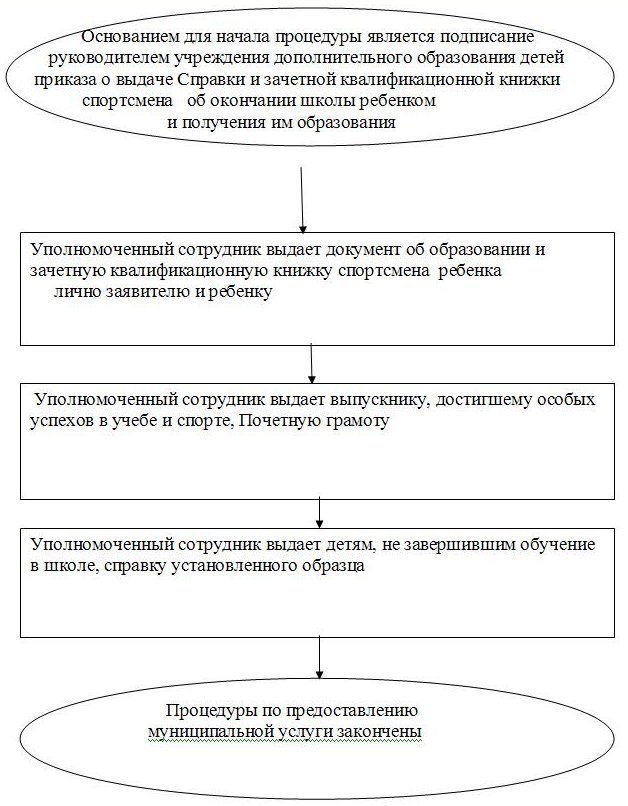 Приложение № 3к регламенту предоставления муниципальной услуги «Предоставление дополнительного спортивногообразования ». РОССИЙСКАЯ ФЕДЕРАЦИЯМУНИЦИПАЛЬНОЕ ОБРАЗОВАНИЕКУВШИНОВСКИЙ РАЙОН(муниципальный район)Комитет по  делам культуры, молодежи , и спортаМуниципальное бюджетное учреждение дополнительного образования детей«ДЕТСКО-ЮНОШЕСКАЯ СПОРТИВНАЯ ШКОЛА »Кувшиновского района172110, Тверская область, город Кувшиново, улица Октябрьская д.28телефон (48257) 44-0-77секциятренерПон.Вт.Ср.Чет.Пят.СубФутболЛаркин Г.А.15.30-19.1515.30-19.1515.30-19.1515.30-19.1515.30-19.1515.30-19.15ФутболЗахарян В.А.16.00- 18.3016.00-18.3016.00-18.3016.00-18.3016.00-18.30секциятренерПон. Вт.Ср.четПят.Суб.БоксМуранов С.А.15.30-18.3015.30-18.3015.30-18.3015.30-18.3015.30-18.3015.30-18.30БоксСеливерстов А.Д.15.30-18.3015.30-18.3015.30-18.3015.30-18.3015.30-18.3015.30-18.30СекциятренерПон.Вт.Ср.Чет.Пят.Суб.Н / теннисСавин Н.Б.15.00-18.3016.00-19.3015.00-18.3016.00-19.3015.00-18.3015.00-16.30